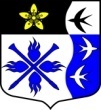 ЛЕНИНГРАДСКАЯ ОБЛАСТЬЛУЖСКИЙ МУНИЦИПАЛЬНЫЙ  РАЙОНАДМИНИСТРАЦИЯ ТОРКОВИЧСКОГО СЕЛЬСКОГО ПОСЕЛЕНИЯ                                                         ПОСТАНОВЛЕНИЕОт 06.03.2018г.     № 23Об отмене постановления администрации от 13.10.2014г. № 65 «Об утверждении административного регламента предоставления муниципальной услуги «Выдача архивных справок, архивных выписок и копий архивных документов, связанных с социальной защитой граждан, предусматривающих их пенсионное обеспечение, а также получение льгот и компенсаций в соответствии с действующим законодательством Российской Федерации»Во исполнение протокольных решений заседания комиссии по повышению качества и доступности предоставления государственных и муниципальных услуг в Ленинградской области, в соответствии с Федеральными законами от 06.10.2003 №131-ФЗ «Об общих принципах организации местного самоуправления», от 27.07.2010 №210-ФЗ «Об организации предоставления государственных и муниципальных услуг», руководствуясь уставом МО, администрация Торковичского сельского поселенияПОСТАНОВЛЯЕТ:1. Отменить постановление администрации от 13.10.2014 г. № 65 «Об утверждении административного регламента предоставления муниципальной услуги «Выдача архивных справок, архивных выписок и копий архивных документов, связанных с социальной защитой граждан, предусматривающих их пенсионное обеспечение, а также получение льгот и компенсаций в соответствии с действующим законодательством Российской Федерации»2 Настоящее постановление вступает в силу после размещения на официальном сайте поселения www.torkovichiadm.ruГлава администрации                                                            Торковичского сельского поселения       				Е.В. Иванова